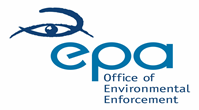 Annual Environmental Report (AER)Purpose of this ReportOne of the functions of the Environmental Protection Agency (EPA) is to licence and regulate the activities of large scale industrial (e.g. chemical, food processors, power plants) and waste facilities. Submitting an Annual Environmental Report (AER) is a requirement of all EPA licences. An AER is a public document. To this end, this format has been developed for industrial and waste licence holders (other than the intensive agriculture sector) to use as a template. This is to assist any member of the public to interpret and understand the environmental performance of the licensed facility. The AER is a summary of environmental information for a given year. It includes: Details of the licence holder’s environmental goals achieved, goals to maintain compliance and/or improve their environmental performance;Answers to questions regarding their facility’s activities;Tables of results from monitoring emissions such as air, water, noise, and odour; andDetails of waste generated, accepted and treated.An AER does not provide detailed technical data. Such information is available in three ways:Contacting the licence holder directly. The Contact Us section of this template enables the licence holder to provide details of where a member of the public can obtain further information on topics reported in this document.Some documents are available on the EPA website via the licence details page for each individual licence. This can be found by browsing either the http://www.epa.ie/licensing/ or http://www.epa.ie/enforcement/ pages of the EPA website.All formal enforcement correspondence exchanged between the EPA and a licence holder during the regulatory process is available for public viewing by appointment at any EPA Office.If you have a question or query about an AER or an individual EPA licensed facility see the EPA’s website or contact the relevant EPA office. See http://www.epa.ie/about/contactus/ for contact details. GlossaryDisclaimerThese are not legal definitions. Legal definitions can be found in the corresponding legislation. DeclarationI, Name and position, confirm that by ticking the box below, all information in this report is truthful and accurate to the best of my knowledge and belief. In addition, I confirm that all monitoring and performance reporting required by our EPA licence and summarised herein is available for inspection by the EPA.IntroductionSee below a brief description of our facility and a summary of our environmental performance this year. Contact UsIf you have any questions or would like further information on any aspect of our licensed activity, please contact us directly. See below details:How we Manage our FacilityEnvironmental Management SystemThe information below sets out the environmental goals for our facility to help us prevent environmental pollution and reduce our impact on the environment. Target dates for completing each goal and progress towards achieving the goal are outlined in Table 1. Table 1	Environmental Goals Add rows as necessaryCommentBeyond ComplianceDid any project completed on your site in the reporting year go beyond your licence requirements?If yes, provide details of one case study in Appendix III that demonstrates how the project went beyond compliance of your licence.Energy & WaterEnergy The information below summarises the energy used this year compared to the previous year and includes renewable and non-renewable energy types.Table 3	Energy Used CommentThe information below summarises the energy we generated on our site this year with specific focus on renewable energy generation.Table 4	Energy GeneratedCommentWaterThe information below summarises and compares the quantity of water used this year compared to the previous year. Table 5	Water UsedCommentEnvironmental Complaints See the information below for a summary of all the environmental complaints relating to our activities made directly to us and to the EPA this year.Table 6	Summary of All Environmental Complaints Received inCommentEnvironmental IncidentsSee Table 6 for the number of the environmental incidents we reported to the EPA this year.Table 7	Number of Environmental IncidentsCommentOur Environmental EmissionsThe next sub-sections of this report summarise our compliance with any ELVs set in our EPA licence. Some emissions monitored do not have specific ELVs, but we still carry out monitoring and report all incidents that may give rise to environmental pollution.Storm WaterThe information below summarises how the storm water from our facility is treated, where it is released and the results of monitoring this year.Storm water from our facility is managed prior to release by;Storm water from our facility is released into the following water bodies:Table 8	Summary of Storm Water MonitoringAdd rows as necessaryCommentWaste WaterThe information below summarises how we treat the waste water produced from our activities, where it is released and the results of monitoring this year.Waste water produced by our activities is treated as follows before discharge to a receiving waterbody;Treated waste water from our facility is released into the following water bodies:Table 9	Summary of Waste Water MonitoringAdd rows as necessaryCommentAirThe information below details the number of air emission points we monitor, the results from testing the air emissions and any odour assessments carried out by us and the EPA this year. We monitor air emissions from the following number of emission points at our facility.Table 10	Summary of Air Emissions MonitoringAdd rows as necessaryCommentTable 11	Summary of Odour Assessments Carried OutAdd rows where necessaryCommentFugitive Solvent Emissions Are you required to monitor fugitive solvent air emissions from your facility?The information below summarises the quantity of solvents used this year, the percentage of fugitive solvent emissions (% of total quantity used) and whether the percentage complied with the targets set in the EU Regulations. Table 12	Summary of Fugitive Solvent EmissionsComment GroundwaterThe information below is a basic summary of the condition of the groundwater this year.Do you have a groundwater monitoring programme in place? Have the groundwater monitoring results over the last 5 years indicated the presence of groundwater pollution? Table 13	List of Groundwater Pollutants IdentifiedAdd rows as necessaryGive details of the investigations and subsequent actions taken, where applicable, to manage the groundwater pollution.CommentNoiseThe information below gives a summary of when and where we conducted noise monitoring this year and if results complied with our EPA licence limits.We conducted noise monitoring on the following dates this year: Where was the noise monitoring carried out?the boundary of our facility; noise sensitive locations off-site; orboth.Were measured noise levels compliant with your EPA licence limits?If No, we took the following actions to address the noise level exceedances? CommentWasteWaste GeneratedThe information in Table 14 is a summary of waste we generated this year and the percentage increase or decrease on the previous year. The percentage recovery is the amount of total waste generated that was reused, recycled or recovered. Table 14	Waste GeneratedCommentWaste AcceptedDid you accept waste onto your facility for storage, treatment, recovery or disposal this year?The information in Table 15 provides a summary of waste we accepted this year and the percentage increase or decrease on the previous year. The percentage recovery is the amount of total waste accepted that was reused, recycled or recovered. Table 15	Waste AcceptedCommentFinancial ProvisionAre you required to have an agreed financial provision in place?What year was your Closure, Restoration and Aftercare Management Plan (CRAMP) last agreed by the Agency? What year was your Environmental Liability Assessment Report (ELRA) agreed by the Agency?Has there been any significant changes on your site since the last agreements?If yes, have you submitted details to the EPA?Appendix IClass of ActivityIndustrial and waste facilities are classed into different sectors depending on the nature of their activity and its potential impact on the environment. The EPA Act 1992 as amended, outlines these as follows:Class 1	Minerals and other materialsClass 2	EnergyClass 3	MetalsClass 4	Mineral fibres and glassClass 5	ChemicalsClass 6	Intensive AgricultureClass 7	Food and drinkClass 8	Wood, paper, textiles and leatherClass 9	Fossil fuelsClass 10	Cement, lime and magnesium oxideClass 11	WasteClass 12	Surface CoatingsClass 13	Other ActivitiesAppendix IIHigh Environmental Risk Categories If an industrial or waste licence falls into one of these categories it is deemed, by the EPA, as a high environmental risk. As a result, the licence holder is required to have financial provision in place. See section 8, Financial Provision. LandfillsNon-Hazardous Waste Transfer StationIncineration and Co-Incineration Waste FacilitiesCategory A – Extractive Waste FacilitiesUpper and Lower Tier Seveso FacilitiesHazardous Waste Transfer StationsHigh Risk Contaminated LandExceptional CircumstancesNOTE:This list is subject to change.See the link below for further information.Compliance & Enforcement: Financial Provisions Publications | Environmental Protection Agency (epa.ie)Appendix IIIBeyond ComplianceThe case study below shows how we went beyond the requirements of our licence in the reporting year.Company Name: Licence Number: Address: Class of Activity:Abatement EquipmentTechnology used to reduce pollutionAERAnnual Environmental Report.Beyond ComplianceBeyond compliance is concept to help deliver greater organisational performance and long-term value for the environment, society and the economy.CRAMPClosure, Restoration and Aftercare Management Plan.ELRAEnvironmental Liability Risk Assessment.Emission Limit ValueLimits set for specified emissions, typically outlined in Schedule B of an EPA licence.EMSEnvironmental Management System.Environmental GoalAn objective or target set by a licensee as part of an environmental management system (EMS).Environmental PollutantSubstance or material that due to its quantity and/or nature has a negative impact on the environment.Facility Any site or premises that holds an EPA industrial or waste licence.FPFinancial Provision.GJGiga joules, an international unit of energy measurement.GroundwaterAll water which is below the surface of the ground in the saturation zone and in direct contact with the ground or subsoil.IncidentAs defined by an EPA industrial or waste licence.Inert WasteIs waste that will not undergo physical, chemical or biological change thereby, is unlikely to cause environmental pollution or harm human health. List of Wastes (LoW)A list of wastes drawn up by the European Commission and published as Commission Decision 2014/955/EU.Noise Sensitive LocationAny dwelling house, hotel or hostel, health building, educational establishment, place of worship or entertainment, or any other installation or area of high amenity which for its proper enjoyment requires the absence of noise at nuisance levels.Non-Renewable ResourceA resource of economic value that cannot be replaced at the same rate it is being consumed e.g. coal, peat, oil and natural gas.Oil SeparatorSeparator system for light liquids (e.g. oil and petrol).PRTRPollutant Release and Transfer Register.Renewable ResourceWind, solar, aerothermal, geothermal, hydrothermal and ocean energy, hydropower, biomass, landfill gas, sewage treatment plant gas and biogases.Sanitary WasteWaste water from toilet, washroom and canteen facilities.Storm WaterRain water run-off from roof and non-process areas.Surface WaterLakes, rivers, streams, estuaries and coastal waters.Trigger LevelA value set for a specific parameter, the achievement or exceedance of which requires certain actions to be taken by the licence holder.Volatile Organic CompoundsGases produced from solids or liquids that evaporate readily in ambient conditions. WasteAny substance or object which the holder discards or intends or is required to discard.Tick here250 word limitExplanationTo ensure our facility’s activities do not cause environmental pollution we are required to have detailed documentation systems in place to help us manage and track our environmental performance. These systems are referred to as Environmental Management Systems (EMS). We review our EMS every year and set up-to-date environmental goals to continually improve our environmental performance.Environmental GoalTarget DateProgress100 word limitExplanationWe are legally required to comply with our environmental licence. However, the EPA realise that some sites go further than just complying with their environmental licence requirements. Some projects carried out at facilities can have long term positive impacts on the environment and local communities.The EPA’s beyond compliance initiative is encouraging us to identify and report on these environmental and sustainability projects. For example, the project could involve renewable energy, biodiversity, water conservation or exemplar community engagement. YesNoExplanationFossil fuels such as coal, gas and oil are non-renewable resources. As a result, our EPA licence requires that we measure our energy use and set targets to improve the energy efficiency of our activities and reduce our overall use, where possible. Where we have the means and technology on-site to generate energy, this is also captured in this report. Energy Used Quantity (GJ)% Increase/ decrease on previous yearElectricity Heavy Fuel Oil Light Fuel Oil Natural Gas Coal / Solid Fuel Peat Renewable Biomass Renewable Energy Generated On-site Total Energy Used 100 word limitEnergy GeneratedQuantity (GJ)% Increase/ decrease on previous yearRenewable Energy Total Energy Generated100 word limitExplanationWater is a natural resource and we are required by our EPA licence to identify ways to reduce our use where possible. Water used in industry can be extracted from groundwater, rivers and lakes (surface water), taken from public water supplies (Irish Water), recycled from the facility’s processes or harvested from rainwater. Source of Water UsedQuantity (m3/year)% Increase/ decrease on previous yearGroundwaterSurface WaterPublic SupplyRecycled WaterRainwaterTotal Water Used100 word limitExplanationOur EPA licence requires that activities do not cause environmental nuisance such as odour, dust or noise. Our licence also requires that we have procedures in place to record, investigate and respond to environmental complaints if or when they arise. We have an environmental complaints procedure in place where you can contact us directly. You can also contact the EPA if you wish to make an environmental complaint, confidentially or not.Type of ComplaintNumber of Complaints Number ClosedOdour / SmellsNoiseDustWater QualityAir QualityWasteLitterVermin/Flies/BirdsSoil ContaminationVibrationOther100 word limitExplanationIt is our responsibility as an EPA licensed facility to ensure we have systems in place to prevent incidents that have the potential to cause environmental pollution. If an incident occurs, we are required to report it to the EPA, investigate the cause and fix the problem.  The EPA classify environmental incidents into 5 categories based on the potential impact on the environment:MinorLimitedSeriousVery Serious CatastrophicIncident CategoryMinorLimitedSeriousVery SeriousCatastrophicAbatement Equipment OfflineBreach of Ambient ELVBreach of Emission LimitExplosionFireMonitoring Equipment FailureOdourSpillageBreach of trigger LevelUncontrolled ReleaseOther100 word limitExplanationWe are required to ensure the emissions from our activities do not cause environmental pollution. We are required to monitor any of the following emissions that we make:Storm waterWaste waterAirGroundwaterNoiseWe regularly test any such emissions for specific pollutants and materials to ensure they do not contain levels of pollution that exceed emission limit values (ELVs) or cause environmental pollution. If monitoring of an emission indicates an ELV is exceeded, we are required to report this to the EPA. ExplanationStorm water is rain water run-off from roof and non-process areas of a facility, e.g. carparks, and generally shall not contain any pollution. Storm water is usually released into a local water body after a basic form of treatment. Our EPA licence requires that we manage storm water to ensure no polluting substances or materials are released into the environment.Parameter measuredNo. of Samples% CompliantComment100 word limitExplanationThere are two types of waste water that can be produced:Process waste water produced from the activities and;Sanitary waste water from toilets, washrooms and canteens.Our EPA licence requires us to manage our waste water on or off-site and ensure that it does not cause environmental pollution when discharged into the environment. Parameter measuredNo. of Samples % CompliantComment100 word limitExplanationGenerally, three types of air emissions are monitored from industry in Ireland: gases, dust (particulates) and odour. Our EPA licence requires us to ensure that any air emissions from our activities do not cause air pollution or create an odour nuisance. Parameter measuredNo. of Samples % CompliantComment100 word limitAssessment Conducted ByNo. of Odour Assessments% CompliantCommentLicence HolderEPA100 word limitYesNoExplanationThe use of solvents is regulated under Irish and European Union (EU) Regulations. Solvents are chemicals that, by their nature, are volatile (evaporate readily under ambient conditions). Solvents can be found in many inks, glues and cleaning agents. Due to the volatility of solvents some emissions may be released into the atmosphere during our activities before being captured in our air treatment system. This type of emission is called a fugitive solvent emission.Quantity of Solvents Used (Kg)% Fugitive Solvent EmissionsCompliant100 word limitExplanationGroundwater is an important and sensitive resource in Ireland. Our EPA licence requires that we monitor groundwater to ensure our activities do not cause groundwater pollution. Understanding how groundwater flows through soil and rock layers and eventually into surface and coastal waters is a complex science. Sometimes groundwater pollution that occurred in the past can take years and even decades to disappear. Therefore, it is important that experts help us monitor and interpret results from groundwater monitoring and testing. YesNoYesNoPollutants150 word limit100 word limitExplanationOur EPA licence requires that we monitor noise emissions from our facility. Noise monitoring can be conducted at the boundary of our facility and/or at locations beyond the boundary referred to as “noise sensitive locations”. Noise monitoring requires the use of special noise monitoring equipment. Our EPA licence requires that noise produced by our facility shall not exceed the noise limit values and/or give rise to nuisance. YesNo150 word limit50 word limitExplanationOur EPA licence requires us to manage the waste we generate in a manner that does not cause environmental pollution. We manage, store and record hazardous, non-hazardous and inert waste we generate in accordance with our licence. We ensure that this waste is subsequently treated or disposed of in accordance with the relevant waste Regulations. TypeQuantity (Tonnes)% Increase/ decrease on previous year% RecoveryHazardousNon-HazardousInertTotal Tonnes100 word limitYesNoExplanationOur EPA licence requires us to manage the waste we accept in a manner that does not cause environmental pollution. We manage, store and record all incoming and outgoing hazardous, non-hazardous and inert waste. The waste we accept may be treated, recovered, disposed or stored at our facility depending on our licence requirements. TypeQuantity (Tonnes)% Increase/ decrease on previous year% RecoveryHazardousNon-HazardousInertTotal Tonnes100 word limitExplanationOur EPA licence requires us to assess the risk our activities pose to the environment if we cease our activities or if an incident occurred. If we are identified as a high risk facility by the EPA, we are required to put provision in place such as a financial bond or insurance to cover the cost of restoring our site to a satisfactory condition. This financial provision can then be used to cover the cost of managing the restoration or clean up should such an event occur. YesNoYesNoYesNoN/A